Holy Trinity Lutheran ChurchThird Sunday after EpiphanySunday, January 23, 202211:00 A.M.GatheringThe Holy Spirit calls us together as the people of God.The congregations’ responses are in bold. PreludeWelcome And AnnouncementsThanksgiving FOR BAPTISMIn the name of the Father,and of the ☩ Son,and of the Holy Spirit.Amen.Joined to Christ in the waters of baptism,we are clothed with God's mercy and forgiveness.Let us give thanks for the gift of baptism.We give you thanks, O God,for in the beginning your Spirit moved over the watersand by your Word you created the world,calling forth life in which you took delight.Through the waters of the flood you delivered Noah and his family.Through the sea you led your people Israel from slavery into freedom.At the river your Son was baptized by John and anointed with the Holy Spirit.By water and your Word you claim us as daughters and sons,making us heirs of your promise and servants of all.We praise you for the gift of water that sustains life,and above all we praise you for the gift of new life in Jesus Christ.Shower us with your Spirit,and renew our lives with your forgiveness, grace, and love.To you be given honor and praisethrough Jesus Christ our Lordin the unity of the Holy Spirit, now and forever.Amen.Gathering Song		Wonderful, Merciful SaviorWonderful merciful Savior
Precious Redeemer and Friend
Who would have thought that a Lamb
Could rescue the souls of men
Oh You rescue the souls of men.Chorus.     You are the One that we praise
                  You are the One we adore
                  You give the healing and grace
                  Our hearts always hunger for
                  Oh our hearts always hunger forCounselor Comforter Keeper
Spirit we long to embrace
You offer hope when our hearts
Have hopelessly lost the way
Oh we hopelessly lost the way (Chorus)Almighty infinite Father
Faithfully loving Your own
Here in our weakness You find us
Falling before Your throne
Oh we're falling before Your throne (Chorus)GreetingThe grace of our Lord Jesus Christ, the love of God,and the communion of the Holy Spirit be with you all.
And also with you.Prayer of the DayLet us pray. Almighty and ever-living God, increase in us the gifts of faith, hope, and love; and that we may obtain what you promise, make us love what you command, through your Son, Jesus Christ, our Savior and Lord.Amen.Please be seated.Childrens messageWordGod speaks to us in scripture reading, preaching, and song.First Reading: Jeremiah 1:4-10A reading from Jeremiah.4Now the word of the Lord came to me saying,
 5“Before I formed you in the womb I knew you,
 and before you were born I consecrated you;
 I appointed you a prophet to the nations.”
6Then I said, “Ah, Lord God! Truly I do not know how to speak, for I am only a boy.” 7But the Lord said to me, 
 “Do not say, ‘I am only a boy’;
 for you shall go to all to whom I send you,
 and you shall speak whatever I command you.
 8Do not be afraid of them,
 for I am with you to deliver you,
 says the Lord.”
9Then the Lord put out his hand and touched my mouth; and the Lord said to me, 
 “Now I have put my words in your mouth.
 10See, today I appoint you over nations and over kingdoms,
 to pluck up and to pull down,
 to destroy and to overthrow,
 to build and to plant.”Word of God, word of life.Thanks be to God.Second Reading: 1 Corinthians 13:1-13A reading from 1 Corinthians.1If I speak in the tongues of mortals and of angels, but do not have love, I am a noisy gong or a clanging cymbal. 2And if I have prophetic powers, and understand all mysteries and all knowledge, and if I have all faith, so as to remove mountains, but do not have love, I am nothing. 3If I give away all my possessions, and if I hand over my body so that I may boast, but do not have love, I gain nothing.
  4Love is patient; love is kind; love is not envious or boastful or arrogant 5or rude. It does not insist on its own way; it is not irritable or resentful; 6it does not rejoice in wrongdoing, but rejoices in the truth. 7It bears all things, believes all things, hopes all things, endures all things.
  8Love never ends. But as for prophecies, they will come to an end; as for tongues, they will cease; as for knowledge, it will come to an end. 9For we know only in part, and we prophesy only in part; 10but when the complete comes, the partial will come to an end. 11When I was a child, I spoke like a child, I thought like a child, I reasoned like a child; when I became an adult, I put an end to childish ways. 12For now we see in a mirror, dimly, but then we will see face to face. Now I know only in part; then I will know fully, even as I have been fully known. 13And now faith, hope, and love abide, these three; and the greatest of these is love.Word of God, word of life.Thanks be to God.Please riseGOSPEL ACCLAMATION		Thy WordThy Word is a lamp unto my feetAnd a light unto my path.Thy Word is a lamp unto my feetAnd a light unto my path.When I feel afraid, think I’ve lost my way,still you’re there right beside me,and nothing will I fear as long as you are near.Please be near me to the end.Thy Word is a lamp unto my feetAnd a light unto my path.Thy Word is a lamp unto my feetAnd a light unto my path.Gospel: Luke 4:21-30The holy gospel according to Luke.Glory to you, O Lord.21Then [Jesus] began to say to [all in the synagogue in Nazareth,] “Today this scripture has been fulfilled in your hearing.” 22All spoke well of him and were amazed at the gracious words that came from his mouth. They said, “Is not this Joseph’s son?” 23He said to them, “Doubtless you will quote to me this proverb, ‘Doctor, cure yourself!’ And you will say, ‘Do here also in your hometown the things that we have heard you did at Capernaum.’ ” 24And he said, “Truly I tell you, no prophet is accepted in the prophet’s hometown. 25But the truth is, there were many widows in Israel in the time of Elijah, when the heaven was shut up three years and six months, and there was a severe famine over all the land; 26yet Elijah was sent to none of them except to a widow at Zarephath in Sidon. 27There were also many lepers in Israel in the time of the prophet Elisha, and none of them was cleansed except Naaman the Syrian.” 28When they heard this, all in the synagogue were filled with rage. 29They got up, drove him out of the town, and led him to the brow of the hill on which their town was built, so that they might hurl him off the cliff. 30But he passed through the midst of them and went on his way.The gospel of the Lord.Praise to you, O Christ.Sermon			Pastor Josh MartynPlease rise
Song of the Day		Is He Worthy?(Do you feel the world is broken?) We do.(Do you feel the shadows deepen?) We do.(But do you know that all the dark Won’t stop the light from getting through?) We do.(Is all creation groaning?) It is.(Is a new creation coming?) It is.(Is the glory of the Lord to be the light within our midst?) It is.(Is it good that we remind ourselves of this?) It is.(Chorus)   Is anyone worthy? Is anyone whole?	     Is anyone able to break the seal and open the scroll?     The Lion of Judah, who conquered the grave,     He is David’s Root and the Lamb who died to ransom the slave.     Is He worthy?  Is He worthy?     Of all blessing and honor and glory?     Is He worthy of this? He is.(Does the Father truly love us?) He does.(Does the Spirit move among us?) He does.(And does Jesus, our Messiah, hold forever those He loves?) He does.(Does our God intend to dwell again with us?) He does. (Chorus)From every people and tribe, every nation and tongue,He has made us a kingdom and priests to God to reign with the son.Is He worthy? Is He worthy?Of all blessing and honor and glory?Is He worthy? Is He worthy?Is He worthy of this? He is.He is worthy. He is worthy. He is.Creed I believe in God, the Father almighty,creator of heaven and earth.I believe in Jesus Christ, God’s only Son, our Lord,who was conceived by the Holy Spirit,born of the virgin Mary,suffered under Pontius Pilate,was crucified, died, and was buried;he descended to the dead.On the third day he rose again;he ascended into heaven,he is seated at the right hand of the Father,and he will come to judge the living and the dead.I believe in the Holy Spirit,the holy catholic church,the communion of saints,the forgiveness of sins,the resurrection of the body,and the life everlasting. Amen.Prayers of IntercessionAt the end of each petition, the reader will say “God of grace” please sing the prayer response.The Spirit of the Lord is poured out upon us in abundance; so we are bold to pray for the church, the world, and all that God has made.PRAYER RESPONSE:			Psalm 121 (I Lift My Eyes)I lift my eyes up to the hills,
From where does my help come?
My help comes from the Maker of,
The heavens and the earth.
He will not let my foot be moved,
He keeps my journey safe.Guide your church in the ways of faith, hope, and love……Since we have such great hope in your promises, O God, we lift these and all of our prayers to you in confidence and faith; through Jesus Christ our Savior.Amen.PeaceThe peace of Christ be with you always.And also with you.Please be seated.SHARING THE PEACEIn the midst of the pandemic, please greet one another with a sign of God’s peace from a distance.OFFERING SONG		Oh Lord, You’re beautifulOh Lord You're beautiful.
Your face is all I seek.
And when Your eyes are on this child,
Your grace abounds to me. (Repeat)I want to take Your Word
And shine it all around
First help me just to live it Lord
And when I'm doing well
Help me to never seek a crown
For my reward is giving glory to YouOh Lord please light the fire,
That once burned bright and clear.
Replace the lamp of my first love,
That burns with holy fear.Offering PrayerPlease rise.Let us pray.Jesus, Bread of life,you have set this table with your very self,and called us to the feast of plenty.Gather what has been sown among us,and strengthen us in this meal.Make us to be what we receive here,your body for the life of the world. Amen.MealGod feeds us with the presence of Jesus Christ.PREPARING FOR THE TABLEPeople of God, People of life, we gather as a holy communion, for a meal that has been shared countless times, in countless places, and in countless ways.The first time this meal was shared, Jesus was gathered around a table with a ragged collection of people—outcasts, betrayers, the power-hungry, the fragile, lonely, lost.The first time this meal was celebrated, Jesus promised that it was for all time, that whenever the bread was broken and the wine poured, wherever the story was told around a table, he would be there.Today we remember the story as it’s been told a thousand times over; we eat the bread, and we drink the wine, and we affirm that we all belong at this table and Jesus is here.So if we come to this table angry,Let this bread and wine be our peace. If we come to this table broken,Let this bread and wine be our grace.If we come to this table betrayed,
Let this bread and wine be our wholeness. If we come to this table in despair,
Let this bread and wine be our life.For this is a holy table, with food to fill the hungry world and wine to quench thirsty hearts.
Thanks be to God!Words Of InstitutionWhen Jesus ate with his disciples, he took bread, and after blessing it, he broke it and gave it to them saying: “Take and eat; this is my body given for you. Do this for the remembrance of me. Then he took the cup, and after giving thanks, passed it to his disciples, saying: “This cup is the new covenant in my blood, shed for you and for all people for the forgiveness of sin. Do this for the remembrance of me."We remember Jesus’ death and resurrection, our hope and our life. We break bread and share the one cup.Thanks be to God!Lord's PrayerLord, remember us in your love and teach us to pray.Our Father in heaven,hallowed be your name,your kingdom come,your will be done,on earth as in heaven.Give us today our daily bread.Forgive us our sinsas we forgive thosewho sin against us.Save us from the time of trialand deliver us from evil.For the kingdom, the power,and the glory are yours,now and forever. Amen.CommunionAll are welcome to commune at Christ’s Holy Supper. We are now communing two ways, coming forward or remaining in your pew. Participate as you feel comfortable. 
For those coming forward: Come to the altar by the center aisle and return by the outside aisle.  Please stay masked until you return to your pews with the elements.  You will receive the elements in the prepackaged form and hear the words of distribution after which you are asked to take them back into your pews to partake of them.   If you cannot come forward to receive communion but would like to receive it directly from the pastor, please let a greeter know and the pastor will bring communion to you. Gluten-free wafers are available as well. Children and adults who do not receive communion are invited to come forward as they wish to receive a blessing.For those who wish to commune in their pew: Please take a pre-filled communion cup located in the basket in your pew. When instructed to do so, please first remove the bottom film of your cup to access the wafer. Set the wafer aside and remove the top film from the cup to access the grape juice. You may put your empty communion cups into the empty basket in your pew. Communion Song	  	This Is Our GodA Refuge for the poor.
A Shelter from the storm.
This is our God.
He will wipe away your tears,
And return your wasted years.
This is our God.Oh, this is our God.
Oh, this is our God.A Father to the orphan.
A Healer to the broken.
This is our God.
He brings peace to our madness,
And comfort in our sadness.
This is our God.(Chorus).    This is the One we have waited for.
                   This is the One we have waited for.
                   This is the One we have waited for.
                   Oh, this is our God.A Fountain for the thirsty.
A Lover for the lonely.
This is our God.
He brings glory to the humble,
And crowns for the faithful.
This is our God. (Chorus 2x)POST-COMMUNION BLESSING Please stand.The body and blood of our Lord Jesus Christ strengthen you and keep you in God’s grace. Amen Post- Communion PrayerLet us pray.Life-giving God, in the mystery of Christ’s resurrection you send light to conquer darkness, water to give new life, and the bread of life to nourish your people. Send us forth as witnesses to your Son’s resurrection, that we may show your glory to all the world, through Jesus Christ, our risen Lord.
Amen.SendingGod blesses us and sends us in mission to the world.Blessing		The Lord Bless You and Keep You	 by Joyce Eilers BacakThe Lord bless you and keep you.The Lord lift His countenance upon you,And give you peace, and give you peace, and give you peace.The Lord make his face to shine upon you.The Lord make his face to shine upon you.And be gracious unto you.Be gracious unto you.The Lord bless you and keep you.AmenSending Song		Joy of the LordThough the tears may fall my song will rise
My song will rise to You
Though my heart may fail my song will rise
My song will rise to You
While there’s breath in my lungs
I will praise You LordIn the dead of night I’ll lift my eyes
I’ll lift my eyes to You
When the waters rise I’ll lift my eyes
I’ll lift my eyes to You
While there’s hope in this heart
I will praise You Lord(Chorus)	The joy of the Lord is my strength
The joy of the Lord is my strength
In the darkness I’ll dance
In the shadows I’ll sing
The joy of the Lord is my strengthWhen I cannot see You with my eyes
Let faith arise to You
When I cannot feel Your hand in mine
Let faith arise to You
God of mercy and love I will praise You LordOh You shine with glory Lord of light
I feel alive with You
In Your presence now I come alive
I am alive with You
There is strength when I say
I will praise You Lord (Chorus)DismissalGo in peace. Christ is with you.Thanks be to God.POSTLUDETODAYJanuary 30, 2022ANNUAL MEETINGChili Lunch 12:00-1:00 in the LFCAnnual Meeting 1:00 P.M.in the SanctuaryWelcome To WorshipWe are happy you are here!All who enter the church building, no matter your vaccination status, areare strongly recommended to mask for the health and safety of us all.Greeters are here to help! If you have questions, need directions, or just want to know why Holy Trinity is a great place to be, just ask a greeter. The sanctuary is equipped with Hearing Loop, an assistive listening device. To hear the worship service through your hearing aid, switch your hearing aid to the T-coil setting. Portable receivers and headsets are available for check out. Just ask a greeter to check one out. 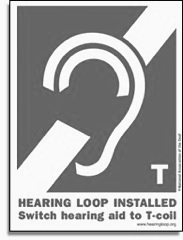 We love having children in worship! If you find you or your child needs a break, head on over to the nursery. You will find books, toys, and a changing table. It is just down the hall from the sanctuary.Restrooms are just down the hall, past the nursery. At the end of the hall turn left!Be sure to pick up your copy of the Sunday News for all the News & AnnouncementsAcknowledgementsAll rights reserved. From Sundays and Seasons.com. Copyright 2015 Augsburg Fortress. All rights reserved. Reprinted by permission under Augsburg Fortress Liturgies Annual License # SAS003592. New Revised Standard Version Bible, Copyright © 1989, Division of Christian Education of the National Council of the Churches of Christ in the United States of America. Used by permission. All rights reserved. Revised Common Lectionary, Copyright © 1992 Consultation on Common Texts, admin Augsburg Fortress. Used by permission.Thy Word by Amy Grant, Michael W. Smith © 1984 Meadowgreen Music Company (Admin. by Capitol CMG Publishing) Curb Word Music (Admin. by WC Music Corp.)Build My Life by Brett Younker | Karl Martin | Kirby Kaple | Matt Redman | Pat Barrett© 2016 Kaple Music (Admin. by Bethel Music Publishing) Capitol CMG Genesis (Admin. by Capitol CMG Publishing) Housefires Sounds (Admin. by Capitol CMG Publishing) Said And Done Music (Admin. by Capitol CMG Publishing) sixsteps Music (Admin. by Capitol CMG Publishing) Thankyou Music (Admin. by Capitol CMG Publishing) Vamos Publishing (Admin. by Capitol CMG Publishing) worshiptogether.com songs (Admin. by Capitol CMG Publishing) Martin, Karl Andrew (Admin. by Sentric Music) Bethel Music Publishing Reprinted with permission under CCLI # 2627014 & 20402737Psalm 121 (I Lift My Eyes) by Jordan Kauflin | Kristyn Getty | Matt Papa | Matthew Merker© 2020 Getty Music Hymns and Songs (Admin. by Music Services, Inc.) Getty Music Publishing (Admin. by Music Services, Inc.) Jordan Kauflin Music (Admin. by Music Services, Inc.) Love Your Enemies Publishing (Admin. by Music Services, Inc.) Matthew Merker Music (Admin. by Music Services, Inc.) Reprinted with permission under CCLI # 2627014 & 20402737Wonderful, Merciful Savior By Dawn Rodgers | Eric Wyse © 1989 Curb Dayspring Music (Admin. by Warner-Tamerlane Publishing Corp.) Curb Word Music (Admin. by WC Music Corp.) Reprinted with permission under CCLI # 2627014 & 20402737This Is Our God  By Chris Tomlin | Jesse Reeves © 2001 sixsteps Music (Admin. by Capitol CMG Publishing) worshiptogether.com songs (Admin. by Capitol CMG Publishing) Reprinted with permission under CCLI # 2627014 & 20402737Oh Lord, You’re Beautiful by Keith Green © 1980 Universal Music - Brentwood Benson Publishing (Admin. by Brentwood-Benson Music Publishing, Inc.) Birdwing Music (Admin. by Capitol CMG Publishing) Reprinted with permission under CCLI # 2627014 & 20402737The Lord Bless You and Keep You by Joyce Eilers Bacak. Used with express consent of the copyright owner in accordance with the provisions of the United States copyright law. How Great is Our God Text and Music by Chris Tomlin | Ed Cash | Jesse Reeves© 2004 sixsteps Music (Admin. by Capitol CMG Publishing) Vamos Publishing (Admin. by Capitol CMG Publishing) worshiptogether.com songs (Admin. by Capitol CMG Publishing)Wondrously Made Songs (Admin. by Music Services, Inc.) Reprinted with permission under CCLI # 2627014 & 20402737. All rights reserved.  Joy of the Lord by Chris Llewellyn | Ed Cash | Gareth Gilkeson © 2015 Capitol CMG Paragon (Admin. by Capitol CMG Publishing) Thankyou Music (Admin. by Capitol CMG Publishing) Reprinted with permission under CCLI # 2627014 & 20402737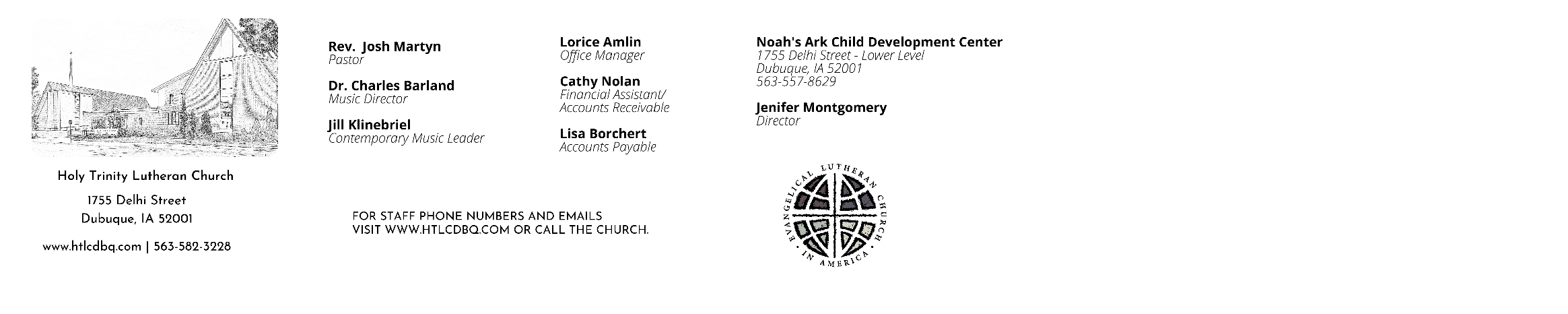 